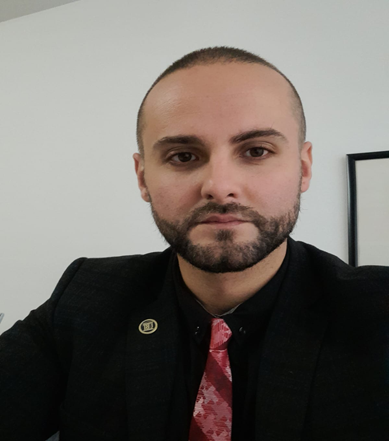 Profesori Arian Kadriu është ekspert i fushës së Sigurisë Kombtare dhe fushave apo diciplinave që mirren me fenomenet që cënojnë sigurine siç janë: terrorizmi radikal, krimi i organizuar transnacional dhe krimet kibernetike. Me një formim të fortë në mësimdhënie dhe kërkime shkencore, ai filloi rrugëtimin e tij akademik si asistent mësimdhënëse për lëndë të ndryshme nga ato edhe kriminoligjia dhe penoligjia në vitin akademik 2015/2016. Pasioni dhe dedikimi i tij ndaj këtyre fushave e motivuan atë që të përfundoj doktoraturën në Sigurinë Nacionale në UNIBIT të Sofjës, (Bullgari) në vitin 2018 kur ishte vetëm 29 vjeç. Përveç përgjegjësive të tij akademike, është angazhuar në mënyrë aktive në zhvillimin institucional. Ai është Prodekan i Fakultetit të Shkencave Politike dhe Sigurisë në UBT, koordinator i tri konferencave ndërkombëtare të Shkencave Politike dhe Sigurisë, organizator i shume eventeve akademike dhe ligjeratave tematike për studentët e Fakulteteve ku ligjëron, koordinator i Internshipit të Shkencave Politike dhe Sigurisë, ku ka dërguar shumë student nga këto Fakultete për mbajtjen e praktikës nëpër organizata dhe institucione të ndryshme duke jau mundësuar ti përforcojnë njohuritë e tyre teorike me ato praktike dhe duke i pregaditur për punësim. Në Fakultetin Juridik ai e ligjëron në drejtimin Penal Master lëndën Kriminalieti Kibernetik ku ligjëratat e tij janë interaktive dhe përfshijnë trendet e fundit shkencore dhe zhvillimore të Kriminalitetit Kibernetik, terrorizmit kibernetik si dhe digjitalizimit të krimit në përgjithësi dhe luftës dhe parandalimit nga organet e ligjit dhe sigurisë kundër këtyre fenomeneve. Puna e tij e palodhshme akademike reflektohet edhe në bashkëpunimet ndërkombëtare kryesisht të fushës së sigurisë, ku përvec publikimeve shkencore që ka me autorë të huaj, ai gjithashtu është edhe udhëheqës i European Association for Security-Kosovo Branch (selia e kësaj organizate është në Poloni, dhe ka mbi 150 anëtarë, ekspertë të sigurisë nga gjitha Evropa). PUBLIKIMET  Titulli i punimitEmri i revistësViti / Vëllimi / faqet“Ne Bis In Idem' Principle in Criminal Proceedings – Comparative Analysis with International Instruments and Kosovo Legislation”Access to Justice in Eastern Europe journal2023/Vol. 3/ 249-261“SECURITY CHALLENGES OF WESTERN BALKANS COUNTRIES, A NECESSITY FOR A REGIONAL COOPERATION”SECURITY HORIZONS, Ohrid2022/Vol.2/ 59-71“Kosovo National Security -Challenges and Risks”ACTA UNIVERSITATIS DANUBIUS: RELATIONES INTERNATIONALES2018/ Vol.11/ 141-156“The Spread of Radical Terrorism in Kosovo through social media”Baltic Journal of Law & Politics2022/Vol.15“Main activities of representatives of Ukrainian political emigration  in France during the interwar period”UA Foreign Affairs2023/Vol.33/ 1-20Përmbledhje (abstraktet) nga Konferencat Ndërkombëtare dhe Kombëtare ShkencorePërmbledhje (abstraktet) nga Konferencat Ndërkombëtare dhe Kombëtare ShkencorePërmbledhje (abstraktet) nga Konferencat Ndërkombëtare dhe Kombëtare ShkencoreTitulli i punimitEmri i revistësViti / Vëllimi / faqet“Evaluation of students’ opinion on their involvement in the electoral process in Kosovo.”Proceedings of CBU in Social Sciences2022/Vol.3“Ethnicity as a variable in war and challenge in the peace”Conference -UBT Knowledge Center2023/Vo.l./ 38-44“RADICAL TERRORISM, A THREAT FOR NATIONAL SECURITY OF KOSOVO”Conference -UBT Knowledge Center2020/Vol.1“THE ORGANIZED CRIME, AS THE BEGINNING AND GROWTH IN KOSOVO”Conference: KNOWLEDGE – International Journal2017/Vol.20